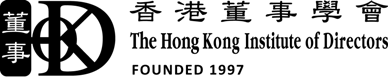 2104 Shanghai Industrial Investment Building, 48 Hennessy Road, Wan Chai, Hong Kong  香港灣仔軒尼詩道 48 號上海實業大廈 2104Tel 電話: (852) 2889 9986    Fax 傳真: (852) 2889 9982    E-mail 電郵: executive@hkiod.com    Web-site 網頁: www.hkiod.comSection 1: Personal Particulars  個人資料Section 2: Education and Professional Training  學歷及專業訓練Section 3: Work Experiences (if applicable)  工作經驗 (如適用)Section 4: Profile Of Current Principal Company (if applicable)  現時所屬主要公司資料 (如適用)Section 5: Group Organisation  集體組織Section 6: Declaration 宣言I hereby apply for student membership of The Hong Kong Institute of Directors and agree to be bound by the Institute’s 本人現申請成為香港董事學會之學生會員，並同意遵守學會之:-Articles of Association and  《公司章程細則》及Membership Accreditation Scheme, which includes a Code of Conduct and fulfillment of annual Continuing Professional Development.「會員評鑒制度」，此制度包含遵從《行為守則》及履行每年持續專業進修。Details from 詳情載於http://hkiod.com/accreditation.html.I confirm that I have not been disqualified by Court Order from being a director.  本人確認不曾被法庭取消擔任董事資格。I have read and understand the following declaration regarding personal data collection:-  本人已閱讀並明白下列有關個人資料蒐集的宣言：－ “The Hong Kong Institute of Directors has adopted a Personal Data (Privacy) Policy, full details of which are downloadable from http://www.hkiod.com/statement.html.  Data subjects have a right of access and correction regarding their respective personal data.   Data subjects who do   not wish to receive communications may notify the Institute in writing.  Requests can be directed to the Institute by post at 2104 Shanghai Industrial   Investment Building, 48 Hennessy Road, Wan Chai, Hong Kong, or by email at personaldata@hkiod.com, or by fax at +852 2889 9982. For inquiries,  telephone +852 2889 9986.       Personal data collected by this document will be used to process application for membership and facilitate communications bypost, email, telephone and fax.” 「香港董事學會訂定個人資料（私隱）政策，其詳細內容可從 http://www.hkiod.com/chn/statement.html    網頁下載。資料當事人有權查閱及更正其相關個人資料。資料當事人如擬停止收取通訊，可以書面方式向學會提出，郵寄香港灣仔軒尼詩道48 號上海實業大廈 2104、或電郵至 personaldata@hkiod.com、或傳真至+852 2889 9982。查詢電話+852 2889 9986‧此表格蒐集個人資料的目的為處理入會申請，並提供聯絡資料以透過郵遞、電郵、電話、傳真通訊。」I understand and accept the intention of The Hong Kong Institute of Directors to regularly communicate with me on updates, events, projects, membership, services and publications. I understand that I may exercise the following option by inserting  in the box:-  本人明白及接受香港董事學會定期通知我有關學會的最新資訊、活動、項目、會籍事宜、服務及刊物通訊，也明白本人可以在方格內加上” ”號選擇如下：I DO NOT wish to receive above communications from the Institute.   本人不願意接收學會的以上資訊。I understand that upon admission to membership, the Institute will include my name, company and position on its Welcome List emailed to members.  I   indicate by  my options as follows:-本人理解當我加入會籍後，學會將以電郵方式傳閱《歡迎名單》，當中包含我的姓名、公司及職稱。我以選擇：－I opt to be EXCLUDED from the Welcome List.  我不願意被列入《歡迎名單》中。Signature 簽名: 		Date 日期: 	Section 7: Sponsor  推薦人 (to be completed by the Sponsor  由推薦人填寫)Section 8: Completion of Application Form  完成申請表格Mr / Mrs / Miss / Ms / Dr / Prof / Ir英文稱號Name in Chinese 中文姓名Sex性別Honours/Designations after Name 姓名後名銜Surname  英文姓氏Forenames 英文名字Forenames 英文名字Forenames 英文名字Format of Name in Correspondence 函件上採用的英文姓名格式Format of Name in Correspondence 函件上採用的英文姓名格式Format of Name in Correspondence 函件上採用的英文姓名格式Format of Name in Correspondence 函件上採用的英文姓名格式Date of Birth 出生日期(day/mth/yr 日/月/年)HK ID Card No.  香港身份證號碼HK ID Card No.  香港身份證號碼Nationality 國籍Correspondence Address 聯絡英文地址Tel 電話:	Fax 傳真:Correspondence Address 聯絡英文地址Tel 電話:	Fax 傳真:Correspondence Address 聯絡英文地址Tel 電話:	Fax 傳真:Correspondence Address 聯絡英文地址Tel 電話:	Fax 傳真:Home Address 住宅英文地址 (if different from above 如與上址不同)Tel 電話:	Fax 傳真:Home Address 住宅英文地址 (if different from above 如與上址不同)Tel 電話:	Fax 傳真:Home Address 住宅英文地址 (if different from above 如與上址不同)Tel 電話:	Fax 傳真:Home Address 住宅英文地址 (if different from above 如與上址不同)Tel 電話:	Fax 傳真:Email 電郵Email 電郵Email 電郵Email 電郵From由To至Institution, University, College or School Name機構、大學、學院、學校名稱Classes Attended / Qualifications Obtained肄業班級 /  所獲資格或學歷Honours & Awards / Extra-curricular Activities榮譽及獎勵 /  課外活動Applicant’s Experience 申請人年資:	Total Work Experience 全部工作經驗	Years 年Applicant’s Experience 申請人年資:	Total Work Experience 全部工作經驗	Years 年Applicant’s Experience 申請人年資:	Total Work Experience 全部工作經驗	Years 年Applicant’s Experience 申請人年資:	Total Work Experience 全部工作經驗	Years 年From 由To 至Company Name 公司名稱Position Held 職位Name of Current Principal Company in English and Chinese現時所屬主要公司英文及中文名稱Co Legal Status公司法律地位(Code 代號**)Position in English and Chinese職位英文及中文名稱Company Main Activity (in 30 English characters maximum including spaces)公司主要業務(以最多 15 中文字簡述)No. of Board Members 公司董事人數 < 5	 5-10	 > 10No. of Board Members 公司董事人數 < 5	 5-10	 > 10Company Main Activity (in 30 English characters maximum including spaces)公司主要業務(以最多 15 中文字簡述)No. of Employees 公司僱員人數 1-10	 11-50	 51-100 101-500	501-1,000	>1,000No. of Employees 公司僱員人數 1-10	 11-50	 51-100 101-500	501-1,000	>1,000** A. Listed co 上市公司;    B. Private limited co 私人有限公司;    C. Partnership 合夥企業;    D. Subsidiary of overseas co 海外機構之附屬公司;E. Sole proprietorship 獨資經營;    F. Government 政府;    G. Statutory or public or not-for-profit co 法定或公營或非牟利組織;    H. Others 其他.** A. Listed co 上市公司;    B. Private limited co 私人有限公司;    C. Partnership 合夥企業;    D. Subsidiary of overseas co 海外機構之附屬公司;E. Sole proprietorship 獨資經營;    F. Government 政府;    G. Statutory or public or not-for-profit co 法定或公營或非牟利組織;    H. Others 其他.** A. Listed co 上市公司;    B. Private limited co 私人有限公司;    C. Partnership 合夥企業;    D. Subsidiary of overseas co 海外機構之附屬公司;E. Sole proprietorship 獨資經營;    F. Government 政府;    G. Statutory or public or not-for-profit co 法定或公營或非牟利組織;    H. Others 其他.Sponsor Name 推薦人姓名:Tel 電話:Sponsor Name 推薦人姓名:Fax 傳真:I, being HKIoD member, hereby propose the applicant.  本人現時乃香港董事學會之會員，特推薦上述申請人。Signature 簽名: 		Date 日期: 	I, being HKIoD member, hereby propose the applicant.  本人現時乃香港董事學會之會員，特推薦上述申請人。Signature 簽名: 		Date 日期: 	